	Obecní úřad Studnice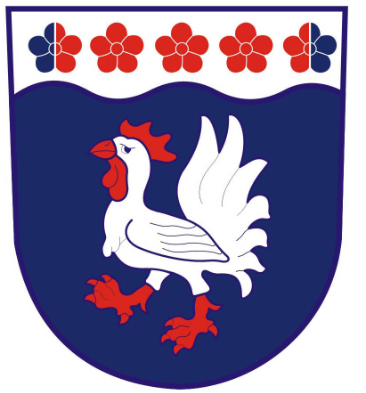 Číslo jednací 221/2022/STUD.Vyřizuje: Kristýna KubínováE-mail: urad@obecstudnicena.czTelefon: 491435255Datum: 6.4.2022ROZHODNUTÍo prominutí místního poplatku a jeho příslušenství z důvodu mimořádné událostiObecní úřad Studnice, jako správce místních poplatků (dále jen „správce poplatku“), podle ust. § 16b zákona č. 565/1990 Sb., o místních poplatcích, ve znění pozdějších předpisů (dále jen „zákon o místních poplatcích“), a ust. § 259 zákona č. 280/2009 Sb., daňový řád, ve znění pozdějších předpisů,rozhodl z moci úřední takto:I. Poplatníkům místního poplatku za obecní systém odpadového hospodářství dle ust. § 16b zákona o místních poplatcích (dále jen „poplatek za obecní systém odpadového hospodářství“)se promíjímístní poplatek za obecní systém odpadového hospodářství, stanovený obecně závaznou vyhláškou č. 2/2021 za poplatkové období od 1.1.2022 do 31.12.2022, splatný dne 31.3.2022 z důvodu mimořádné události.II. Prominutí místního poplatku za obecní systém odpadového hospodářství podle bodu I tohoto rozhodnutí se vztahuje na fyzické osoby, které přichází do České republiky z Ukrajiny v souvislosti s válečným konfliktem na Ukrajině, a to ode dne právní moci tohoto rozhodnutí.III. Rozhodnutí je podle ust. § 16b odst. 3 zákona o místních poplatcích oznámeno vyvěšením na úřední desce a zároveň zveřejněním způsobem umožňujícím dálkový přístup.Odůvodnění:V souvislosti s válečným konfliktem na Ukrajině, který je považován za mimořádnou událost, přichází do České republiky z Ukrajiny velký počet fyzických osob, které disponují minimálními finančními prostředky a majetkem. S ohledem na jejich osobní, psychické a majetkové poměry, které vedou k výraznému snížení jejich platebních schopností, správce poplatku rozhodl za účelem zmírnění jejich tíživé situace, přistoupit k výše uvedenému opatření, které spočívá v prominutí poplatku za obecní systém odpadového hospodářství za poplatkové období od 1.1.2022 do 31.12.2022 splatného ke dni 31.3.2022 všem postiženým poplatníkům.Poučení:Proti tomuto rozhodnutí nelze uplatnit opravné prostředky (ust. § 259 odst. 4 daňového řádu).								Mgr. Kristýna Kubínová								         starostkaZveřejněno dne: 6.4.2022Sejmuto dne:Zveřejnění bylo shodně provedeno na elektronické úřední desce.